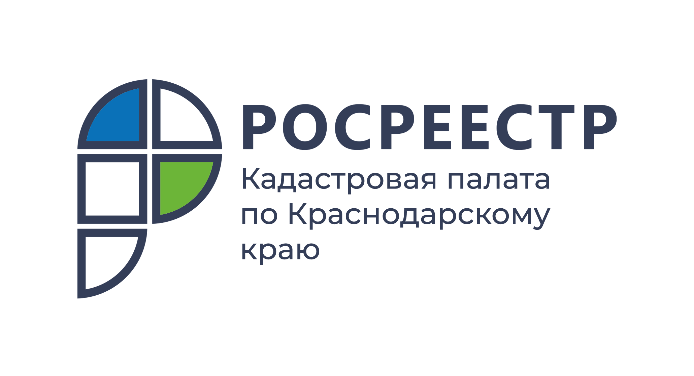 ПРЕСС-РЕЛИЗ

Кадастровая палата по Краснодарскому краюотвечает на вопросы горячей линии
19 июля специалисты Кадастровой палаты Краснодарского края ответили на вопросы кадастровых инженеров и жителей края.24 июля ежегодно отмечается День кадастрового инженера. В преддверии праздника краевой Кадастровой палатой была организована «горячая линия», в ходе которой специалисты провели консультации для кадастровых инженеров, а также ответили на вопросы граждан.Напоминаем, что получить профессиональную помощь в оформлении и подготовке документов кадастровые инженеры и граждане могут в рамках консультационных услуг Кадастровой палаты. Эксперты объяснят, какие документы необходимо подготовить для оформления недвижимости, помогут составить и заполнить необходимые формы. В рамках предварительной проверки документов специалисты подготовят письменную резолюцию по результатам рассмотрения межевых и технических планов, актов обследования, карт (планов) границ населенных пунктов, территориальных зон и особо охраняемых зон.Обратиться за дополнительной информацией в отношении консультационных услуг, можно по номеру телефона 8-861-992-13-02 (добавочный 2060 или 2061), либо отправив письмо на адрес электронной почты: uslugi-pay@23.kadastr.ru.Помимо вопросов, касающихся конкретных ситуаций, больше всего граждан интересовала тема получения невостребованных документов и режим работы территориальных отделов.Невостребованными называют те пакеты документов, которые заявители не забрали в установленный срок. В МФЦ документы хранятся не более 30 дней, после чего отправляются в архив Кадастровой палаты, где срок хранения не ограничен.Чтобы получить такие документы, нужно обратиться в Кадастровую палату. При обращении в офис по месту хранения можно получить невостребованные документы сразу, в тот же день. Если забытый пакет документов находится в другом регионе, можно обратиться в ближайший территориальный отдел филиала подать заявление на выдачу невостребованных документов бесплатно. Как только документы поступят в филиал, заявитель получит уведомление. После направления уведомления у заявителя будет 30 дней, чтобы забрать бумаги, после чего пакет документов вернется в филиал по месту хранения.Также существует возможность получить документы без посещения офиса Кадастровой палаты, заказав курьерскую доставку в рамках платных услуг.Чтобы получить услуги Кадастровой палаты в Краснодарском крае, можно обратиться в любой удобный территориальный отдел.Адреса и режим работы территориальных отделов Кадастровой палаты по Краснодарскому краю:______________________________________________________________________________________________________Пресс-служба Кадастровой палаты по Краснодарскому краю№ тер. отделаАдресЧасы работы№ 7г. Краснодар, ул. Сормовская, 3Пн, вс: выходнойВт, чт: 08:00 – 20:00Ср: 08:00 – 17:00Пт: 08:00 – 16:00Сб: 08:00 – 13:00№ 2г. Новокубанск, ул.Первомайская,163, каб. № 14Пн, вс: выходнойВт, ср, чт: 08:00 – 17:00Пт: 08:00 – 16:00Сб: 08:00 – 13:00№ 2ст. Отрадная, ул.Красная,67/11, каб. № 14Пн, вс: выходнойВт, ср, чт: 08:00 – 17:00Пт: 08:00 – 16:00Сб: 08:00 – 13:00№ 2с. Успенское, ул.Ленина,244, каб. № 2Пн, вс: выходнойВт, ср, чт: 08:00 – 17:00Пт: 08:00 – 16:00Сб: 08:00 – 13:00№ 2г. Армавир, ул. Кирова, 48/50Пн, вс: выходнойВт, ср, чт: 08:00 – 17:00Пт: 08:00 – 16:00Сб: 08:00 – 13:00№ 5г. Ейск, ул. Янышева, 58 /ул.Ростовская, 99Пн, вс: выходнойВт, ср, чт: 08:00 – 17:00Пт: 08:00 – 16:00Сб: 08:00 – 13:00№ 5ст. Старощербиновская, ул.Советов,64, каб. № 4Пн, вс: выходнойВт, ср, чт: 08:00 – 17:00Пт: 08:00 – 16:00Сб: 08:00 – 13:00№ 11г. Курганинск, ул. Таманская 56Пн, вс: выходнойВт, ср, чт: 08:00 – 17:00Пт: 08:00 – 16:00Сб: 08:00 – 13:00№ 11г. Лабинск, ул. Константинова, 59/1Пн, вс: выходнойВт, ср, чт: 08:00 – 17:00Пт: 08:00 – 16:00Сб: 08:00 – 13:00№ 11пос. Мостовской, ул. Ленина, 12Пн, вс: выходнойВт, ср, чт: 08:00 – 17:00Пт: 08:00 – 16:00Сб: 08:00 – 13:00№ 16с. Белая Глина, ул. Красная, 123Пн, вс: выходнойВт, ср, чт: 08:00 – 17:00Пт: 08:00 – 16:00Сб: 08:00 – 13:00№ 16ст. Выселки, ул. Лунева, 29а, 1 этажПн, вс: выходнойВт, ср, чт: 08:00 – 17:00Пт: 08:00 – 16:00Сб: 08:00 – 13:00№ 16ст. Новопокровская, ул.Ленина, 102Пн, вс: выходнойВт, ср, чт: 08:00 – 17:00Пт: 08:00 – 16:00Сб: 08:00 – 13:00№ 16г. Тихорецк, г.Тихорецк, ул. Калинина,22Пн, вс: выходнойВт, ср, чт: 08:00 – 17:00Пт: 08:00 – 16:00Сб: 08:00 – 13:00№ 1г. Темрюк, ул. Таманская, 58Пн, вс: выходнойВт, чт: с 08:00 до 19:00Ср: с 08:00 до 17:00Пт: с 08:00 до 16:00Сб: с 08:00 до 13:00№ 1г. Анапа, ул. Советская, 134Пн, вс: выходнойВт, чт: с 08:00 до 19:00Ср: с 08:00 до 17:00Пт: с 08:00 до 16:00Сб: с 08:00 до 13:00№ 12г. Геленджик, ул. Горького, 11Пн, вс: выходнойВт, чт: с 08:00 до 19:00Ср: с 08:00 до 17:00Пт: с 08:00 до 16:00Сб: с 08:00 до 13:00№ 12г. Новороссийск, ул.Бирюзова, 6, 4 этажПн, вс: выходнойВт, чт: с 08:00 до 19:00Ср: с 08:00 до 17:00Пт: с 08:00 до 16:00Сб: с 08:00 до 13:00№ 14г. Туапсе, ул. Спинова, 9Пн, вс: выходнойВт, чт: с 08:00 до 19:00Ср: с 08:00 до 17:00Пт: с 08:00 до 16:00Сб: с 08:00 до 13:00№ 14г. Сочи, ул. Войкова, 45, 3 этажПн: с 08:00 до 16:00Вт, чт: с 08:00 до 19:00Ср: с 08:00 до 17:00Пт: с 08:00 до 16:00Сб: с 08:00 до 13:00Вс: выходной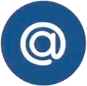 press23@23.kadastr.ru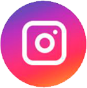 https://www.instagram.com/kadastr_kuban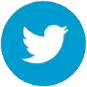 https://twitter.com/Kadastr_Kuban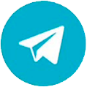 https://t.me/kadastr_kuban